   Brighter Future Small Grants Program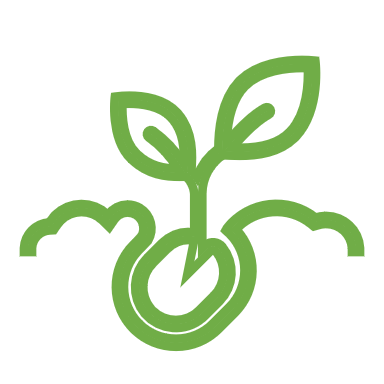 Project Description Women’s Property Initiatives (WPI) has established the Brighter Future Small Grants Program with funding from philanthropy. This education focused grants program will be administered internally by the WPI Grants Committee. Terms and Conditions of Brighter Future Small GrantWhat can I apply for? Grants will be provided for such things as: school uniforms and shoes, textbooks, backpacks, electronic devices, home Wi-Fi, extra curricula activities, school excursions and camps (post Covid-19 restrictions), and home tutoring. Who can apply? Eligibility criteria for applicants: Reside in a WPI owned property.Be in receipt of either Centrelink income or low wage income. Have school-aged children in the household that need assistance to improve education accessibility.Grant request meets with the grant purpose guidelines set out above. How much can I apply for? Individual grants will range from $50 to $200. WPI may consider contributing to the purchase of an electronic device where applicable and on a case-by-case basis. What do I need to do to apply? Please complete the application form on the next page and email the completed form to:    enquiries@wpi.org.auHow long will it take till I hear about my application? Once we receive your application, it will be reviewed, and you will be notified of the outcome within five days. If my application is successful, how will I receive my grant money? There are two ways you can receive your grant money:WPI will reimburse you for the purchase of the item your grant has been approved for. You will need to keep your receipt as WPI will only reimburse with the original receipt. Once you submit the original receipt, WPI will reimburse you direct to your bank account. You can provide an invoice for things like extra-curricular activities, school camp, etc. for WPI to pay this directly for you. Marketing and promotion of grantShould your grant application be successful, we would love for you to send us a photo (please ensure your child’s face is not captured for safeguarding purposes)! We will use success photos to promote our new Brighter Futures Small Grant Program to help WPI secure more funding to keep the program running. BRIGHTER FUTURES SMALL GRANTS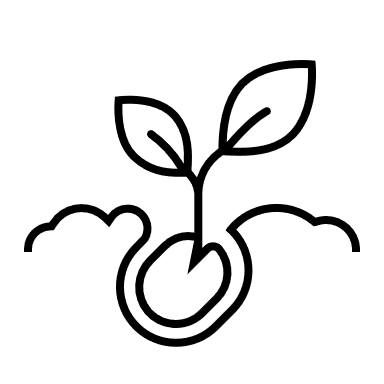 APPLICATION FORMBRIGHTER FUTURES SMALL GRANTSAPPLICATION FORMNameAddressAddressAddressPurpose of GrantWhat are you applying for? How much are you applying for?When do you need it by?I agree to the Terms and Conditions of the Brighter Future Small Grants ProgramSign here: 